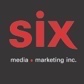 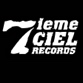 MODLEEBE U – Nouvel extrait et vidéo tiré de l’album SOUL URGE / En spectacle à QuébecEN SPECTCLE21/04 – Québec – L’AntiMontréal, février 2023 – MODLEE présente son nouveau vidéoclip de l’extrait BE U, tiré de son album SOUL URGE sorti le 15 avril 2022 chez Disques 7ième Ciel. Réalisé par Xavier Cantin-Lemieux, le vidéoclip offre une ambiance cinématographique où on suit MODLEE à travers des jeux de lumières envoûtants et des mouvements planants. MODLEE sera en spectacle le 21 avril à l’ANTI Bar & Spectacles de Québec, pour une première fois dans la Capitale-Nationale depuis la sortie de l’album. Au printemps 2022, elle officialise sa signature avec l’étiquette Disques 7ième Ciel, faisant d’elle la première artiste femme à joindre les rangs de la maison de disques. À travers son parcours unique, MODLEE développe son art depuis plus de dix ans et a su contribuer à une diversité culturelle riche. La chanteuse est une source d'inspiration qui incarne l'importance d'être un modèle positif, de prendre sa place et d’exprimer une voix différente et authentique.Voyage sonore signé MODLEE et Vlooper, SOUL URGE est le fruit d’une co-production visionnaire et unique. Histoires partagées à la lumière d’une guérison intérieure et à la fois un message à l’autre. L’album vibre sur les assises d’influences hip-hop, électro et l’expansion des styles Soul fusion. SOUL URGE est aussi une plongée dans un univers parallèle de R&B, bercé par les vocalises feutrées et l’imaginaire de MODLEE. C’est également un hommage à la beauté, la sensation de grandir, de s’abandonner à notre envie intérieure. Les désirs du cœur et de l’âme.  D’origine Québécoise et Jamaïcaine et ayant voyagé entre le Québec et les États-Unis, MODLEE a été influencée autant par le jazz, le soul, le R&B que par le gospel et le reggae.  Œuvrant dans le milieu musical depuis 2009, elle possède une vaste expérience. Elle vogue d’abord dans l’univers du beat making et fait quelques collaborations vocales sur des albums instrumentaux. De là, ont émergé plusieurs projets significatifs : son premier EP ANALOG LOVE distribué sur la plateforme Bandcamp (2010), le projet « Sunwalk » delivré via le label californien Soulection (2012), sa collaboration avec le rappeur Eman sur la chanson « Back to me » (2014) ainsi qu’avec Alaclair Ensemble sur la chanson « 436 » de leur album « Le sens des paroles » (2018). Plus récemment on, on peut l’entendre sur l’extrait « FANTAISIE » du projet SAC À SUPRISE du rappeur KNLO.La qualité du travail de MODLEE est un élément primordial dans son processus créatif. C’est pourquoi elle s’est adjoint les services du producteur et réalisateur Vlooper. Ingénieur de son d’envergure qui a signé de nombreux projets exemplaires dans le milieu : Alaclair Ensemble, Eman x Vlooper, KNLO, et les précédents projets de MODLEE. Vlooper a toujours appuyé la vision de l’artiste et fait valoir son talent à sa juste valeur.Crédits vidéoclip BE UProduction exécutive : Disques 7ième CielBoîte de production déléguée: Les Orphelins
Réalisateur: Xavier Cantin-Lemieux
Directeur de production: Chris Kells
Directeur de la photographie: Graham GS
Assistant caméra: Alec Lemonde
Chef éclairagiste: Maxime Latraverse
Chef Machiniste: Yvain Jeanmart
Swing: Louis Huneau
Styliste: Kelly-Ann Panagakos
Assistant Styliste: Lou Beelz
Maquilleuse: Nika Veilleux
Monteur: Xavier Cantin-Lemieux
Coloriste: Thomas D'auteuil (Arketype)Figuration: Paul Bailey, Mikael Gagnon, Craig Pare, Matilda Comeau, Jade LavoieCrédits album SOUL URGEAuteure-interprète & production vocale : MODLEECompositeur : VlooperGraphisme: Jérémie LemarbreMix/Mastering: Trillium Sound Mastering (Richard Addison/Seb Blais-Montpetit)Infographie: Boss Lab DesignLettrage “SOUL URGE” album: Emmanuel Lajoie-BlouinProduction : Disques 7ième Ciel
Production exécutive : Steve Jolin
Label : Disques 7ième Ciel
Chargée de projet : Marine Lecouturier